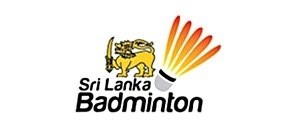 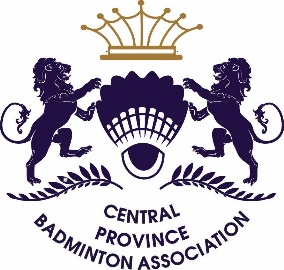 Summer Season All Island Open Badminton Championship 2023Organized by Central Province Badminton Association Affiliated to Sri Lanka Badminton From22nd – 30th April 2023ATMunicipal Council Indoor StadiumNuwara EliaProspectus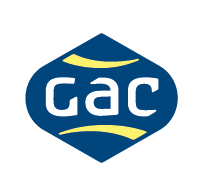 Summer SeasonAll Island Open Badminton Championships 2023National Ranking Level - 1      Summer Season Open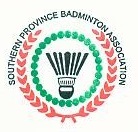 All Island Badminton Championships – 2023Organized by Central Province Badminton Association affiliated to Sri Lanka BadmintonEntry FormMandatory Information for entry in the tournament PlannerPartner SLBA Registered No……………………….District of Birth: …………………………………….Name of School: …………………………………………………………………………            Summer  Season OpenAll Island Badminton Championships – 2023Organized by Central Province Badminton Association affiliated to Sri Lanka BadmintonEntry FormMandatory Information for entry in the tournament PlannerDistrict of Birth: …………………………………….Name of School: …………………………………………………………………………Name of Club/District: …………………………**If not attached to a Club or District, please specify as N/APhone Number/s: …………………………………...E Mail: …………………………………………………….Signature……………………………………………….      Summer Season OpenAll Island Badminton Championships – 2023Organized by Central Province Badminton Association affiliated to Sri Lanka BadmintonEntry FormPlease write your name within the 12 boxes as you require the registration to be madeMandatory Information for entry in the Tournament PlannerDistrict of Birth: …………………………………….Name of School: …………………………………………………………………………Name of Club/District: …………………………**If not attached to a Club or District, please specify as N/APhone Number/s: …………………………………...E Mail: ……………………………………………………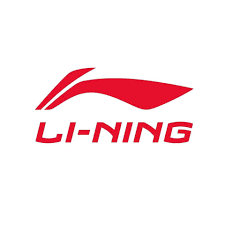 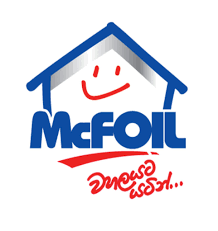 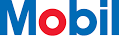 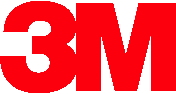 OrganizerCentral  Province Badminton Association (CPBA)Sri Lanka Badminton (SLB)
Maitland Place, Colombo 07, Sri Lanka
Tel : +94 11 268 6264Email: summerseason2023@srilankabadminton.lkDates22nd  (Saturday) – 30th (Sunday) April 2023VenueMunicipal  Indoor Stadium, Nuwara EliyaKey DatesThe Draw will take place on 11.00 am Tuesday 11th April  2023 at SLB Conference RoomThe Draw will be conducted on BWF tournament software and could be viewed live, on the SLB FB page and SLB website.The Draw shall be published on the SLB web ( www.srilankabadminton.lk ) and Facebook https://www.facebook.com, https://youtube.com / channel Seeding shall be done by SLB and approved by the Referee.The last date for withdrawal of entry into any event, without penalty, shall be the 11th April   2023. Such withdrawals should be notified in writing to the SLB, addressed to the Secretariat email: summerseason2023@srilankabadminton.lk; and an acknowledgment obtained. If no acknowledgement is received with 24 hours, SLB should be contacted. Any withdrawal after the draw is published, shall carry a penalty of Rs. 5,000.00. If the player fails to pay the penalty by due date, he/she will not be allowed to participate in future SLB sanctioned tournaments for a maximum period of Twelve (12) Months. The due date will be 14 days after the conclusion of the tournament.* All Documents are  found in SLB Website:  www.srilankabadminton.lk*Send ONLY the payment slip with the entry confirmation email, players name in the entry and events to Email ID: summerseason2023@srilankabadminton.lk   Do not send entry forms to the email.EntriesEntry Forms are available on the SLB website. www.srilankabadminton.lk ; Age will be calculated as of 01st January 2024 for Junior Events (Under 11/13/15/17 and 19) events.Age will be calculated as of 01st January 2023 for all Senior Events and Over 30 events.All participants for Open Events should be above 14 years of age as of 01 January 2023.BWF Rules are applicable for Senior Events.A player can compete in not more than one singles, one double, and one mixed doubles event in any eligible age group. Ex: A male player eligible in the 45+ age category, can enter in 45+ Men’s Singles, then he will not be eligible to play in Men’s Singles event in any other age group. He can, however, play in Men’s doubles or mixed doubles in another age category or in the same age category.All Entry Fees should be paid at the time of submitting the entry or before. All Cheques should be drawn in favor of “Sri Lanka Badminton Association” & crossed “Account Payee Only” or cash deposited in the SLBA  Account Number 0002323122 at Bank of Ceylon, Torrington Branch – Colombo - 07 and the deposit slip sent to the email ID: summerseason2023@srilankabadminton.lkEntries without entry fees will be rejected. Entry Fees will not be refunded unless event cancelations are made by the Organizers. The entry list (M&Q) will be published on SLB Website from Thursday, 6th  April 2023. All players should check the list and contact the Head of Tournament Committee for withdrawals before 9.00 AM on 9th April Sunday 2023.Players are advised to submit entries ON-LINE to the Link: https://www.tournamentsoftware.com/tournament/A9CC5321-6B05-41D5-9580-11C0E6BEFBA3 AND EMAIL THE PAYMENT SLIP TO summerseason2023@srilankabadminton.lk; with the name of the player.In Doubles Event the doubles partner should also enter the double event separately when applying. The closing date for the entries received to the online link https://www.tournamentsoftware.com/tournament/A9CC5321-6B05-41D5-9580-11C0E6BEFBA3 shall be Thursday, 4th April   2023 at 23.59 hours at the SLB office.
1. All entries submitted after the closing date as well as entries with any technical errors shall be rejected.  2.  No substitution or amendments to the entries shall be permitted other than for withdrawal of entries after the release of the M & Q report   
For players who are having technical difficulties, please email: summerseason2023@srilankabadminton.lkfor enquires, phone Mobile ID 0777996699 for any assistance required, prior to the closing date provided.
If no objections are received by SLB before 23.59 hours on the 5th April 2023, the entries shall be deemed to be correct. Complaints/Objections shall not be entertained thereafter.
PLEASE NOTE THAT ENTRIES SENT TO OTHER THAN the ON-LINE LINK PROVIDED, https://www.tournamentsoftware.com/tournament/A9CC5321-6B05-41D5-9580-11C0E6BEFBA3 :shall not be accepted.All Players must enter the Date of Birth and all relevant details required in the Link  when submitting the entry and shall produce the NIC, Passport or Birth Certificate when requested by the Referee and/or Tournament Organizing Committee.Tentative Timetable* Changes to the Timetable for any reason, shall only be at the discretion of the Referee.*All events are as per the time table system; Matches will be forfeited if the player/s is/are not present at the time of play when the match is scheduled. However, a ten (10) minute grace period shall be allowed. No postponements shall be allowed, under any circumstances. Events The Tournament Committee shall cancel an event in the Tournament if there are less than four (4) entries. However, for Senior events, if there are less than (4) entries for an event, the Tournament Committee shall amalgamate these entries into the next lower age group only, subject to players’ consent.If over 30 age group has less than 4 entries, the event will be cancelled or amalgamated in to the OPEN event subject to players consent.Format of PlayThe Tournament shall be conducted on a knock out basisRally Point System: best of 3 x 21 points, U11 / U 13 events:  best of 3 x 15 pointsPlay will be in accordance with the Laws of Badminton as mentioned on the web site of BWF and SLB. Tournaments Regulations / General Competition Rules will be according to BWF as adapted by SLB.All players and officials shall be subject to the Players Code of Conduct of BWF & SLB.Prize Money & MedalsPrize Money Offered for the Championship is Rs. 500,000.00 based on the number of entries according to Tournament Policy.And Certificates & Trophies/Medals will be awarded to all Winners, Runners-Up & Semi-Finalists of the Tournament based on the number of Entries,Award Presentation: During the Award Ceremony, players should wear tracksuits/ sportswear. ( No sandals or slippers permitted)  ShuttlesFeather shuttlecocks of a Li Ning brand shall be used for all the events except U 11/ U 13 where Nylon shuttles will be used. However, the Referee shall have the right to decide on any change, under a force majeure situation. CompetitionRules & RegulationRelevant Badminton World Federation Regulations as adapted by SLB, shall be applicable to this competition. Clothing & AdvertisingClothing and advertising will be permitted in accordance with the tournament regulations of Badminton World Federation. (GCR 20 - 24)For players who have signed the Code of Conduct of SLB, clothing, shoes and equipment shall be as provided by LiNing, unless otherwise exempted to so by the President of SLB, in writing.It is recommended that, the player’s name on the back of clothing shall be identical with the name registered as the Last Name (or an abbreviation thereof) in the BWF/ SLB Player database. Last Name is defined as the family name, surname or similar name under the respective naming protocol. (GCR 23.3)
RECOMENDED CLOTHING REGULATIONS1.Name of player is recommended from Quarter Finals onwards,
2.From Quarter Finals onwards, doubles partners must wear clothing of the same colour.
3. From Quarter Finals onwards, opposing players must wear clothing of significantly different colors.4. Nonconformity with the above will be liable of FINE of Rs. 5000 as a penalty.Medical TeamMedical Team, will be on duty throughout the tournament at the tournament Venue. Doping Control Doping control in badminton, in accordance with BWF Anti-Doping Regulations, is conducted out-of-competition and in-competition with the collection of urine and/or blood samples. Athletes are responsible for any substance found in their body. Before an athlete takes any medication, they should check with their doctor, and if necessary, get a Therapeutic Use Exemption (TUE). For more information about anti-doping, please visit the BWF website: https://corporate.bwfbadminton.com/integrity/anti-doping-overview/   Badminton IntegritySection 2.4 of the BWF Statutes (Code of Conduct in Relation to Betting, Wagering and Irregular Match Results) and the Constitution of SLB, and Code of Conduct of SLB, relates to anti-corruption and anti-match manipulation, and this code applies to all participants at this tournament.To protect the integrity of SLB tournaments, participants are not allowed to bet in any way on badminton matches, respect the principle of fair play, and shall not attempt to influence the course or result of a game or match. Every person has an obligation to report to the SLB any approaches by anyone to gather inside information or to change the outcome of a matches.Compliance with SLB RegulationsIn submitting the entry the Competitor concerned accepts the SLB regulations, Code of Conduct and Disciplinary Processes, which shall be final and binding. TO’s Briefing 21st  April  at 17:00 HoursVenue: Municipal Council Indoor Stadium RefereeName: Mr. Sanjeewa WijesekeraEmail: sanjeewabac@yahoo.com Mobile: 0710 891 691/0764 621 691Deputy Referee(s)Name: Ms. Samantha NavaratneEmail: sknawarathne@yahoo.com
Mobile: 0773 227 604Chairman Organizing CommitteeName: Mr. Mahinda Dodampa Gamage Email: mahindanuwaraeliya@yahoo.comMobile:0777726898Organizing Committee SecretaryName: Mr.Dhammika WannigasekaraEmail: dhammikewanigasekara93@gmail.comMobile: 0777577894Tournament DirectorName: Name: Mr. Chamara AluthgeEmail: wattles@ymail.comMobile: 0777883946Head of Tournament CommitteeName: Lakshmi PunchihewaEmail: lakshmi_liyanage@yahoo.com;Mobile:  (077) 774 3814IT AdminName: Ameen Hilmy NawasEmail: it@srilankabadminton.lk ;Mobile: 0769114493/0781600606/0777996699ContactsFor any further clarification / assistance, please contact:COVID 19 ProtocolsPlease note that this tournament will be conducted strictly according to Health Ministry guidelines & Sports Ministry instructions relating to COVID 19. All competitors and officials are expected to follow these procedures without exception. Failure to do so may result in immediate disqualification by match officials”Indemnity & InsuranceAny player / officials agree to indemnity and not hold the SLB and the Organizers of the Tournament, accountable for and against any claims for personal injury, financial loss, death or property damage, in any form, arising out of or in any way resulting from the participation in, postponement or cancellation of the said tournament.SLB shall NOT be responsible for any injury sustained, at any time, by any player or official arising from his participation in these Championships. Any costs incurred for medical treatment and / or hospitalization shall be borne by the player / official concerned.Players & officials should possess the requisite insurance coverage to meet any of the liabilities discussed above. *Special Notice* *If a player concedes a walkover in any event due to injury/illness or absence, he/she will not be permitted to compete in any other event of the tournament. (This does not apply to senior events.)*Substitution is not allowed for the championships except in events over 30 and above (Senior Event) In Senior Events, a competitor will be permitted to substitute a partner if the original partner (affected player) is prevented from playing through illness, injury or other unavoidable hindrance. The affected player will not be allowed to play in any other event on that day. Such proposed substitute shall be notified to the Tournament Referee in writing, before the commencement of that particular event. Such substitution shall not be of a higher rank than the affected player. The substitute player should not have entered the same event separately.Match Referee The Referee shall be in overall charge of the technical details and the conduct of the tournament and the Referee’s decision shall be final and bindingThe decision of the umpire shall be final on any point of fact in the match of which he/she is   umpiring and shall not be questioned.All disputes with regard to the technical details of the Tournament shall be referred to the Referee or any administrative matters relating to the conduct of the tournament   to the Tournament Committee depending. On all matters connected with the conduct of the tournament and on any administrative matters not provided for, the decision of the Tournament Committee shall be final and binding on all participants.USER NAME SLBA Registered NoSLBA Registered NoBWF NO:BWF NO:MALEDate of Birth DDMMYYNIC No FEMALENo.EventEntry Fees Rs.Born on or afterMark“X”Mandatory Information for Entry in the Tournament Planner.District of Birth:Name of Club/District:…………………………………………………..If not attached to a Club or District, please specify as N/AMandatory Information for Entry in the Tournament Planner.District of Birth:Name of Club/District:…………………………………………………..If not attached to a Club or District, please specify as N/AMandatory Information for Entry in the Tournament Planner.District of Birth:Name of Club/District:…………………………………………………..If not attached to a Club or District, please specify as N/A01Under 11 Boy’s Single30002013.01.01Mandatory Information for Entry in the Tournament Planner.District of Birth:Name of Club/District:…………………………………………………..If not attached to a Club or District, please specify as N/AMandatory Information for Entry in the Tournament Planner.District of Birth:Name of Club/District:…………………………………………………..If not attached to a Club or District, please specify as N/AMandatory Information for Entry in the Tournament Planner.District of Birth:Name of Club/District:…………………………………………………..If not attached to a Club or District, please specify as N/A02Under 11 Girl’s Single30002013.01.01Mandatory Information for Entry in the Tournament Planner.District of Birth:Name of Club/District:…………………………………………………..If not attached to a Club or District, please specify as N/AMandatory Information for Entry in the Tournament Planner.District of Birth:Name of Club/District:…………………………………………………..If not attached to a Club or District, please specify as N/AMandatory Information for Entry in the Tournament Planner.District of Birth:Name of Club/District:…………………………………………………..If not attached to a Club or District, please specify as N/A03Under 13 Boy’s Single30002011.01.01Mandatory Information for Entry in the Tournament Planner.District of Birth:Name of Club/District:…………………………………………………..If not attached to a Club or District, please specify as N/AMandatory Information for Entry in the Tournament Planner.District of Birth:Name of Club/District:…………………………………………………..If not attached to a Club or District, please specify as N/AMandatory Information for Entry in the Tournament Planner.District of Birth:Name of Club/District:…………………………………………………..If not attached to a Club or District, please specify as N/A04Under 13 Girl’s Singles30002011.01.01Mandatory Information for Entry in the Tournament Planner.District of Birth:Name of Club/District:…………………………………………………..If not attached to a Club or District, please specify as N/AMandatory Information for Entry in the Tournament Planner.District of Birth:Name of Club/District:…………………………………………………..If not attached to a Club or District, please specify as N/AMandatory Information for Entry in the Tournament Planner.District of Birth:Name of Club/District:…………………………………………………..If not attached to a Club or District, please specify as N/A05Under 15 Boy’s Singles30002009.01.01Mandatory Information for Entry in the Tournament Planner.District of Birth:Name of Club/District:…………………………………………………..If not attached to a Club or District, please specify as N/AMandatory Information for Entry in the Tournament Planner.District of Birth:Name of Club/District:…………………………………………………..If not attached to a Club or District, please specify as N/AMandatory Information for Entry in the Tournament Planner.District of Birth:Name of Club/District:…………………………………………………..If not attached to a Club or District, please specify as N/A06Under 15 Girl’s Singles30002009.01.01Mandatory Information for Entry in the Tournament Planner.District of Birth:Name of Club/District:…………………………………………………..If not attached to a Club or District, please specify as N/AMandatory Information for Entry in the Tournament Planner.District of Birth:Name of Club/District:…………………………………………………..If not attached to a Club or District, please specify as N/AMandatory Information for Entry in the Tournament Planner.District of Birth:Name of Club/District:…………………………………………………..If not attached to a Club or District, please specify as N/A07Under 17 Boy’s Singles30002007.01.01Mandatory Information for Entry in the Tournament Planner.District of Birth:Name of Club/District:…………………………………………………..If not attached to a Club or District, please specify as N/AMandatory Information for Entry in the Tournament Planner.District of Birth:Name of Club/District:…………………………………………………..If not attached to a Club or District, please specify as N/AMandatory Information for Entry in the Tournament Planner.District of Birth:Name of Club/District:…………………………………………………..If not attached to a Club or District, please specify as N/A08Under 17 Girl’s Singles30002007.01.01Mandatory Information for Entry in the Tournament Planner.District of Birth:Name of Club/District:…………………………………………………..If not attached to a Club or District, please specify as N/AMandatory Information for Entry in the Tournament Planner.District of Birth:Name of Club/District:…………………………………………………..If not attached to a Club or District, please specify as N/AMandatory Information for Entry in the Tournament Planner.District of Birth:Name of Club/District:…………………………………………………..If not attached to a Club or District, please specify as N/A09Under 19 Boy’s Singles30002005.01.01Mandatory Information for Entry in the Tournament Planner.District of Birth:Name of Club/District:…………………………………………………..If not attached to a Club or District, please specify as N/AMandatory Information for Entry in the Tournament Planner.District of Birth:Name of Club/District:…………………………………………………..If not attached to a Club or District, please specify as N/AMandatory Information for Entry in the Tournament Planner.District of Birth:Name of Club/District:…………………………………………………..If not attached to a Club or District, please specify as N/A10Under 19 Girl’s Singles30002005.01.01Mandatory Information for Entry in the Tournament Planner.District of Birth:Name of Club/District:…………………………………………………..If not attached to a Club or District, please specify as N/AMandatory Information for Entry in the Tournament Planner.District of Birth:Name of Club/District:…………………………………………………..If not attached to a Club or District, please specify as N/AMandatory Information for Entry in the Tournament Planner.District of Birth:Name of Club/District:…………………………………………………..If not attached to a Club or District, please specify as N/ANo.EventEntry Fees Rs.Born on or afterMark“X”Double Partner’s NameDate of BirthSignature11Under 11 Boy’s Doubles40002013.01.0112Under 11 Girl’s Doubles40002013.01.0113Under 13 Boy’s Doubles40002011.01.0114Under 13 Girl’s Doubles40002011.01.0115Under 15 Boy’s Doubles40002009.01.0116Under 15 Girl’s Doubles40002009.01.0117Under 17 Boy’s Doubles40002007.01.0118Under 17 Girl’s Doubles40002007.01.0119Under 19 Boy’s Doubles40002005.01.0120Under 19 Girl’s Doubles40002005.01.01USER NAMESLBA Registered NoSLBA Registered NoSLBA Registered NoBWF NO:BWF NO:BWF NO:BWF NO:MALEMALEDate of Birth Date of Birth DDDDMMYYYYYYNIC No FEMALEFEMALENo.No.EventEventEventEntry Fees (Rs.)Entry Fees (Rs.)Mark” X”Mark” X”Mark” X”Mark” X”11Open Men’s SinglesOpen Men’s SinglesOpen Men’s Singles4,000.004,000.0022Open Women’s SinglesOpen Women’s SinglesOpen Women’s Singles4,000.004,000.0033Open Men’s DoublesOpen Men’s DoublesOpen Men’s Doubles5,000.005,000.0044Open women’s DoublesOpen women’s DoublesOpen women’s Doubles5,000.005,000.0055Open Mixed DoublesOpen Mixed DoublesOpen Mixed Doubles5,000.005,000.00Event Double Partners NameSLB NOSignatureMen’s DoublesWomen’s DoublesMixed DoublesUSER NAME SLB Registered NoSLB Registered NoBWF NO:BWF NO:BWF NO:MALEDate of Birth DDMMYYYYNIC No FEMALENo.EventEntry Fees Rs.Born on or beforeMark“X”Mandatory Information for Entry in the Tournament Planner.District of Birth:Name of Club/District:…………………………………………………..If not attached to a Club or District, please specify as N/APhone Number/s:Mobile: ..........................................................Land Line: .....................................................E Mail: ………………………………………......……………………………………………………01.Over 30 Men’s Singles40001993.01.01Mandatory Information for Entry in the Tournament Planner.District of Birth:Name of Club/District:…………………………………………………..If not attached to a Club or District, please specify as N/APhone Number/s:Mobile: ..........................................................Land Line: .....................................................E Mail: ………………………………………......……………………………………………………02.Over 30 Women’s Singles40001993.01.01Mandatory Information for Entry in the Tournament Planner.District of Birth:Name of Club/District:…………………………………………………..If not attached to a Club or District, please specify as N/APhone Number/s:Mobile: ..........................................................Land Line: .....................................................E Mail: ………………………………………......……………………………………………………03.Over 35 Men’s Singles40001988.01.01Mandatory Information for Entry in the Tournament Planner.District of Birth:Name of Club/District:…………………………………………………..If not attached to a Club or District, please specify as N/APhone Number/s:Mobile: ..........................................................Land Line: .....................................................E Mail: ………………………………………......……………………………………………………04.Over 35 Women’s Singles40001988.01.01Mandatory Information for Entry in the Tournament Planner.District of Birth:Name of Club/District:…………………………………………………..If not attached to a Club or District, please specify as N/APhone Number/s:Mobile: ..........................................................Land Line: .....................................................E Mail: ………………………………………......……………………………………………………05.Over 40 Men’s Singles40001983.01.01Mandatory Information for Entry in the Tournament Planner.District of Birth:Name of Club/District:…………………………………………………..If not attached to a Club or District, please specify as N/APhone Number/s:Mobile: ..........................................................Land Line: .....................................................E Mail: ………………………………………......……………………………………………………06.Over 40 Women’s Singles40001983.01.01Mandatory Information for Entry in the Tournament Planner.District of Birth:Name of Club/District:…………………………………………………..If not attached to a Club or District, please specify as N/APhone Number/s:Mobile: ..........................................................Land Line: .....................................................E Mail: ………………………………………......……………………………………………………07.Over 45 Men’s Singles40001978.01.01Mandatory Information for Entry in the Tournament Planner.District of Birth:Name of Club/District:…………………………………………………..If not attached to a Club or District, please specify as N/APhone Number/s:Mobile: ..........................................................Land Line: .....................................................E Mail: ………………………………………......……………………………………………………08.Over 45 Women’s Singles40001978.01.01Mandatory Information for Entry in the Tournament Planner.District of Birth:Name of Club/District:…………………………………………………..If not attached to a Club or District, please specify as N/APhone Number/s:Mobile: ..........................................................Land Line: .....................................................E Mail: ………………………………………......……………………………………………………09.Over 50 Men’s Singles40001973.01.01-Mandatory Information for Entry in the Tournament Planner.District of Birth:Name of Club/District:…………………………………………………..If not attached to a Club or District, please specify as N/APhone Number/s:Mobile: ..........................................................Land Line: .....................................................E Mail: ………………………………………......……………………………………………………10.Over 50 Women’s Singles40001973.01.01Mandatory Information for Entry in the Tournament Planner.District of Birth:Name of Club/District:…………………………………………………..If not attached to a Club or District, please specify as N/APhone Number/s:Mobile: ..........................................................Land Line: .....................................................E Mail: ………………………………………......……………………………………………………11.Over 55 Men’s Singles40001968.01.01Mandatory Information for Entry in the Tournament Planner.District of Birth:Name of Club/District:…………………………………………………..If not attached to a Club or District, please specify as N/APhone Number/s:Mobile: ..........................................................Land Line: .....................................................E Mail: ………………………………………......……………………………………………………12.Over 55 Women’s Singles40001968.01.01Mandatory Information for Entry in the Tournament Planner.District of Birth:Name of Club/District:…………………………………………………..If not attached to a Club or District, please specify as N/APhone Number/s:Mobile: ..........................................................Land Line: .....................................................E Mail: ………………………………………......……………………………………………………13.Over 60 Men’s Singles40001963.01.01Mandatory Information for Entry in the Tournament Planner.District of Birth:Name of Club/District:…………………………………………………..If not attached to a Club or District, please specify as N/APhone Number/s:Mobile: ..........................................................Land Line: .....................................................E Mail: ………………………………………......……………………………………………………14Over 60 Women’s Singles40001963.01.01Mandatory Information for Entry in the Tournament Planner.District of Birth:Name of Club/District:…………………………………………………..If not attached to a Club or District, please specify as N/APhone Number/s:Mobile: ..........................................................Land Line: .....................................................E Mail: ………………………………………......……………………………………………………15.Over 65 Men’s Singles40001958.01.01Mandatory Information for Entry in the Tournament Planner.District of Birth:Name of Club/District:…………………………………………………..If not attached to a Club or District, please specify as N/APhone Number/s:Mobile: ..........................................................Land Line: .....................................................E Mail: ………………………………………......……………………………………………………16Over 65 Women’s Singles40001958.01.01Mandatory Information for Entry in the Tournament Planner.District of Birth:Name of Club/District:…………………………………………………..If not attached to a Club or District, please specify as N/APhone Number/s:Mobile: ..........................................................Land Line: .....................................................E Mail: ………………………………………......……………………………………………………17Over 70 Men’s Singles40001953.01.01Mandatory Information for Entry in the Tournament Planner.District of Birth:Name of Club/District:…………………………………………………..If not attached to a Club or District, please specify as N/APhone Number/s:Mobile: ..........................................................Land Line: .....................................................E Mail: ………………………………………......……………………………………………………18Over 70 Women’s Singles40001953.01.01Mandatory Information for Entry in the Tournament Planner.District of Birth:Name of Club/District:…………………………………………………..If not attached to a Club or District, please specify as N/APhone Number/s:Mobile: ..........................................................Land Line: .....................................................E Mail: ………………………………………......……………………………………………………No.EventEntry Fees Rs.Born on or beforeMark“X”Double Partner’s NameDate of BirthSignature19Over 30 Men’s Doubles60001993.01.0120Over 30 Women’s Doubles60001993.01.0121Over 30 Mixed Doubles60001993.01.0122Over 35 Men’s Doubles60001988.01.0123Over 35 Women’s Doubles60001988.01.0124Over 35 Mixed Doubles60001988.01.0125Over 40 Men’s Doubles60001983.01.0126Over 40 Women’s Doubles60001983.01.0127Over 40 Mixed Doubles60001983.01.0128Over 45 Men’s Doubles60001978.01.0129Over 45 Women’s Doubles60001978.01.0130Over 45 Mixed Doubles60001978.01.0131Over 50 Men’s Doubles60001973.01.0132Over 50 Women’s Doubles60001973.01.0133Over 50 Mixed Doubles60001973.01.0134Over 55 Men’s Doubles60001968.01.0135Over 55 Women’s Doubles60001968.01.0136Over 55 Mixed Doubles60001968.01.0137Over 60 Men’s Doubles60001963.01.0138Over 60 Women’s Doubles60001963.01.0139Over 60 Mixed Doubles60001963.01.0140Over 65 Men’s Doubles60001958.01.0141Over 65 Women’s Doubles60001958.01.0142Over 65 Mixed Doubles60001958.01.0143Over 70 Men’s Doubles60001953.01.0144Over 70 Women’s Doubles60001953.01.0145Over 70 Mixed Doubles60001953.01.01